Kitchen Table Charities Trustmobilising the Children of Malawi                                                    10 Cases this ChristmasIf life for the average, ‘healthy’ Malawian child is poor then life for those with severe mobility problems can be dire. The consequences for the child and its family can be many and debilitating.The Government of Malawi does not provide mobility aids.Even if they could find them, most families would not be able to afford a mobility aid for their child.Without a mobility aid the child cannot go to school and will have a very limited social life.If the child cannot go to school, in most cases this restricts both parents from working therefore impacting the family income needed just to survive. Without a mobility aid, like a wheelchair, parents and guardians carry the child on their backs. As the child grows the weight causes back problems for the adults....and so the above negative cycle continues.The prosthetics workshop at the Queen Elizabeth Central Hospital, Blantyre, Malawi has been developed to make wheelchairs each to meet the specific needs of those children fortunate enough to receive charitable funds to meet the cost. Kitchen Table Charities Trust is a big supporter of this initiative and the following case stories are a result of their generous help.       [Family reactions at end.]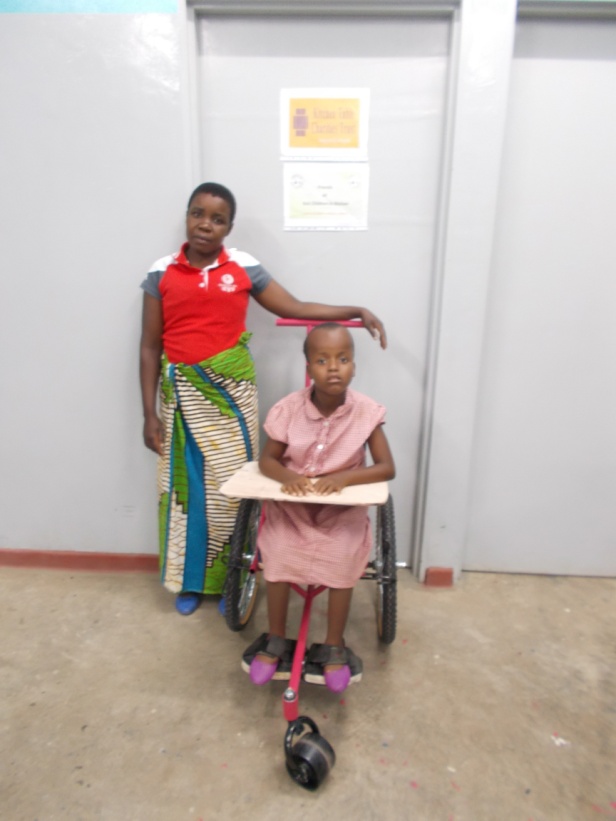 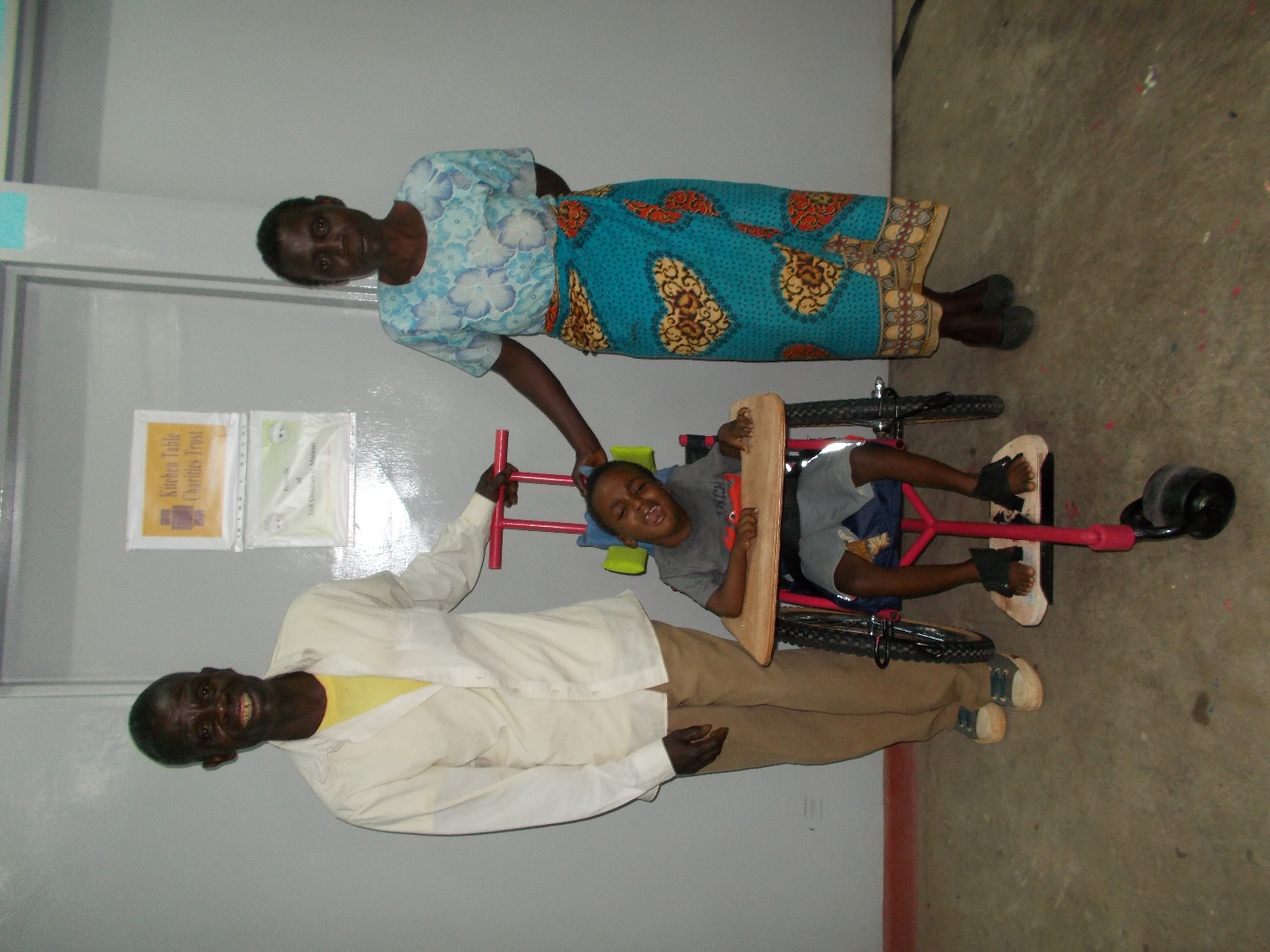 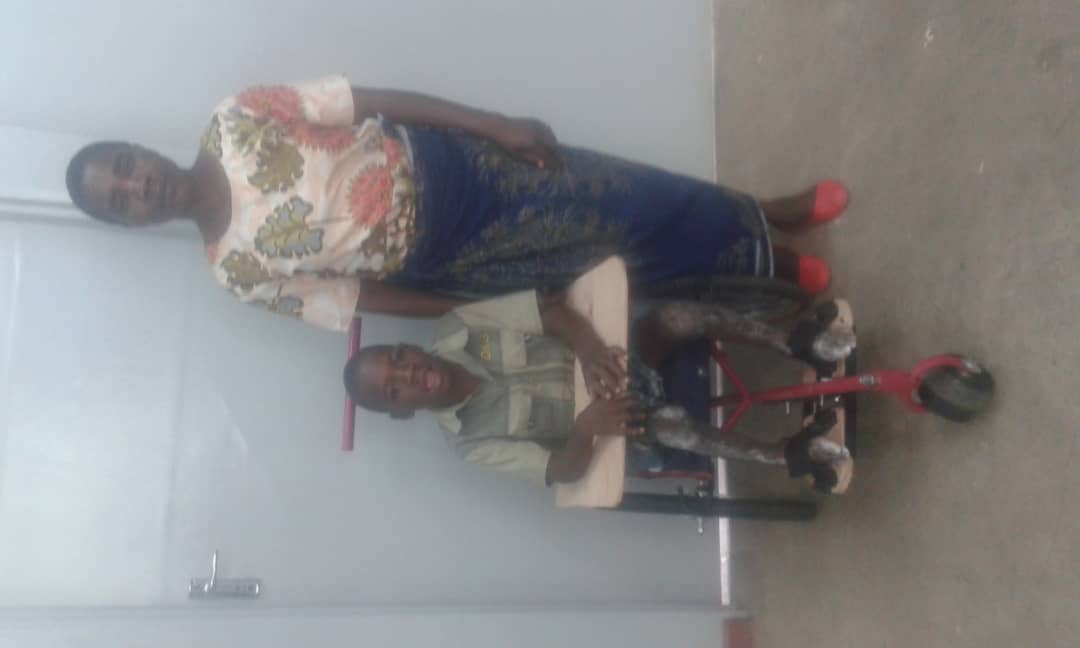                Charity                                  Michael                                             Harun           14 years old                        13 years old                                      5 years old            Spina Bifida                      Cerebral Palsy                                  Cerebral Palsy                                               secondary to Birth Asphyxia           secondary to Jaundice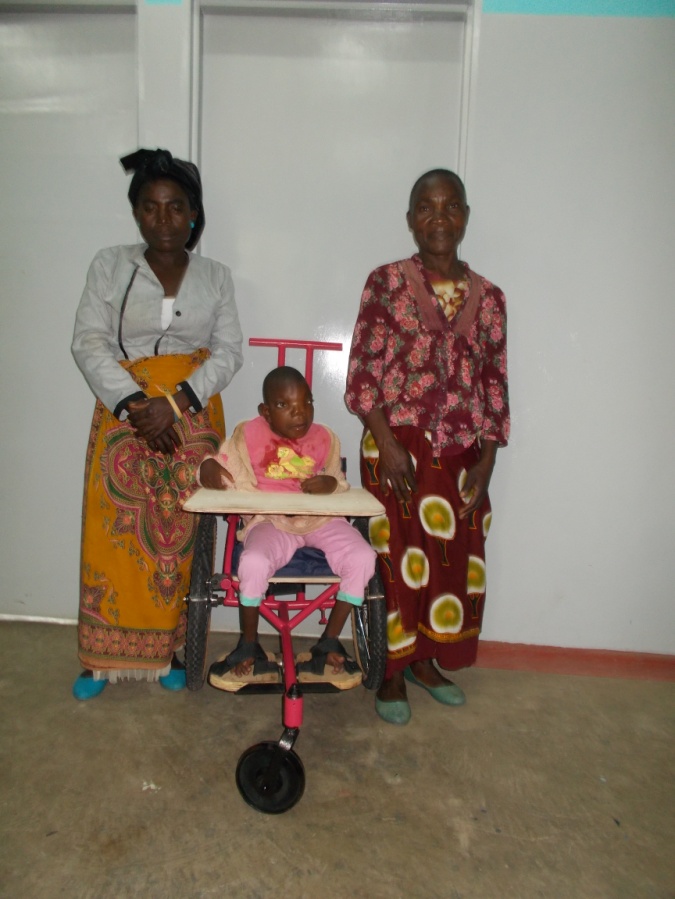 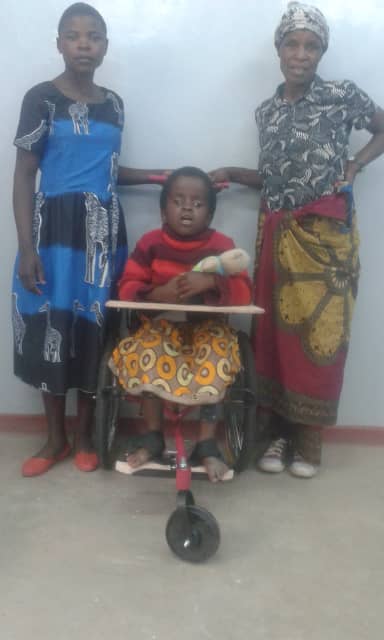                                  Alice                                                          Mercy                          11 years old                                              14 years old                        Hydrocephalus                       Congenital Motor & Sensory Condition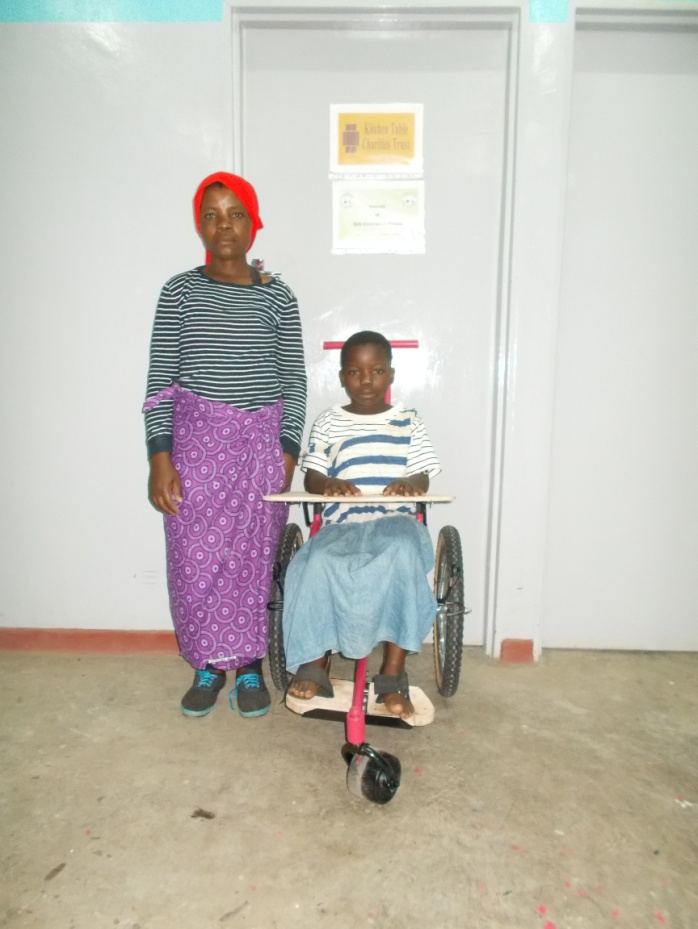 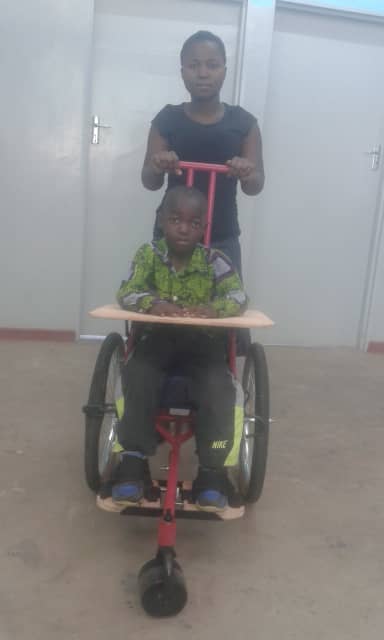 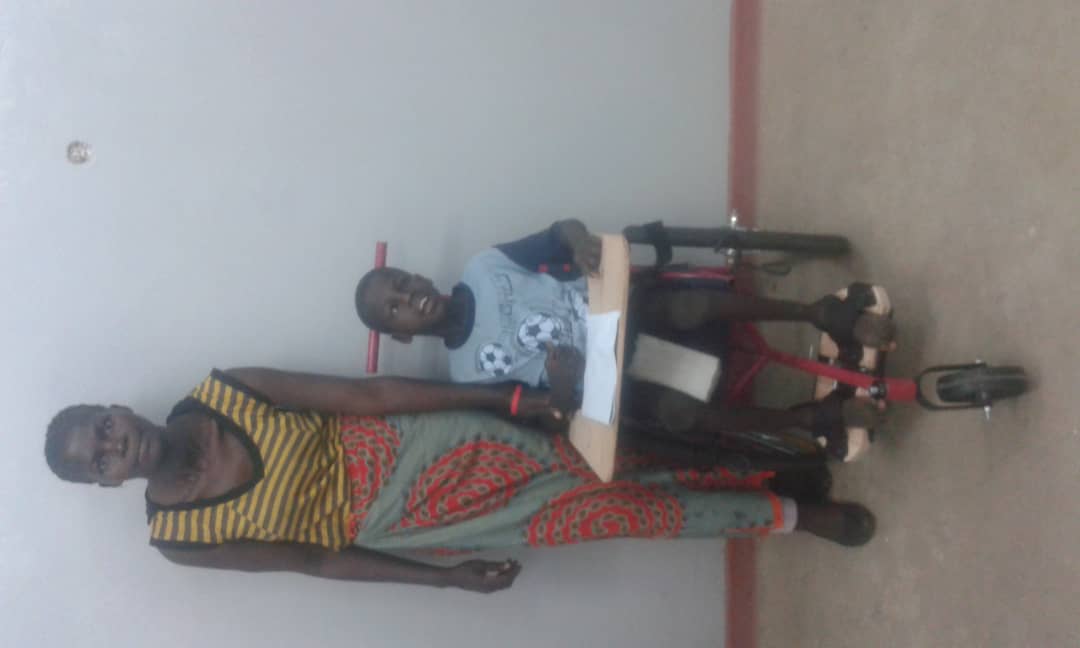                              Mike                                           Manyanani                              Blessings              7 years old                                     11 years old                           13 years old            Cerebral Palsy                                 Spina Bifida                          Cerebral Palsy  secondary to delayed birth                                                           secondary to Birth Asphyxia           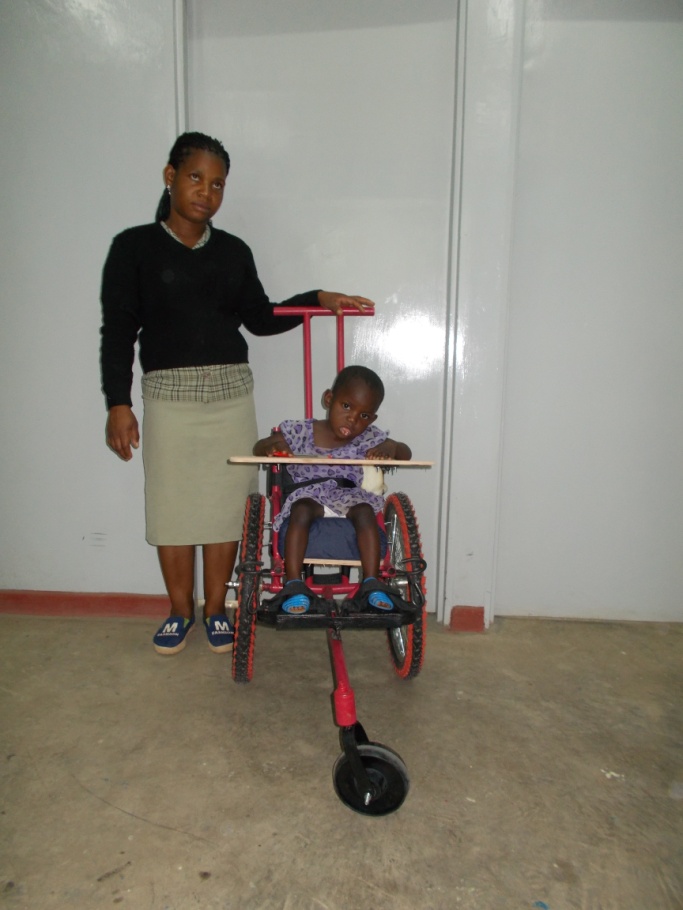 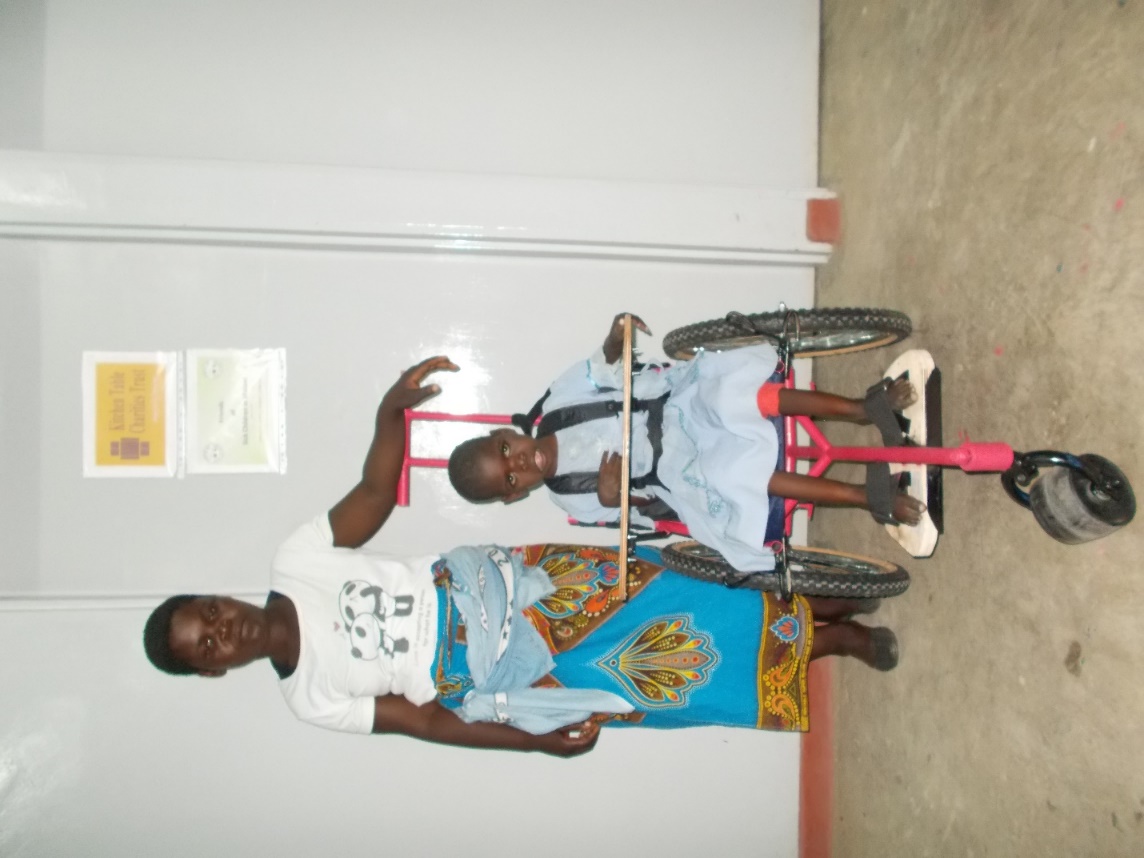                                          Kinasi                                                       Esther                                   11 years old                                             5 years old                                 Cerebral Palsy                                        Cerebral Palsy                            secondary to Malaria                       secondary to Birth Asphyxia~~~~~~~~~~~~~~~~~~~~~~~~~~~~~~~~~~~~~~~~~~~~~~~~~~~~~~~The messages to Kitchen Table Charities Trust from all the families are very similar and can be summarised as follows:They were all genuinely overwhelmed to hear that their child would be assessed, fitted and supplied with a wheelchair through the generosity of KTCT.None of them imagined that they would ever receive such a precious gift and they certainly would never have been able to afford one and the future looked bleak.They all wanted their very grateful thanks to be conveyed to the people who made this possible and at the same time many of them in various ways  invoked “God’s blessing” on them and offered prayers.~~~~~~~~~~~~~~~~~~~~~~~~~~~~~~~~~~~~~~~~~~~~~~~~~~~~~~~